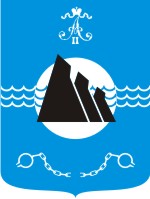 ФИНАНСОВОЕ УПРАВЛЕНИЕГОРОДСКОГО ОКРУГА«АЛЕКСАНДРОВСК-САХАЛИНСКИЙ РАЙОН»П  Р  И  К  А  З   № 14г. Александровск-Сахалинский                                                              «4» марта 2024Об утверждении Порядка уведомления представителя нанимателя (работодателя) о фактах обращения в целях склонения муниципального служащего финансового управления городского округа «Александровск-Сахалинский район» к совершению коррупционных правонарушенийВ соответствии с п. 5 статьи 9 Федерального закона от 25.12.2008 № 273-ФЗ «О противодействии коррупции», -ПРИКАЗЫВАЮ:Утвердить Порядок уведомления представителя нанимателя (работодателя) о фактах обращения в целях склонения муниципального служащего финансового управления городского округа «Александровск-Сахалинский район» к совершению коррупционных правонарушений (далее Порядок, прилагается).Приказ финансового управления от 31.01.2020 № 11 «Об утверждении Порядка уведомления представителя нанимателя (работодателя) о фактах обращения в целях склонения муниципального служащего финансового управления городского округа «Александровск-Сахалинский район» к совершению коррупционных правонарушений» со всеми изменениями к нему считать утратившим силу.Настоящий приказ:- разместить на сайте ГО «Александровск Сахалинский район» в разделе: Противодействие коррупции/Финансовое управление/ Нормативные правовые и иные акты в сфере противодействия коррупции/ Муниципальные нормативно-правовые акты;- опубликовать в газете «Красное знамя»;- направить в Правительство Сахалинской области для включения в Регистр муниципальных нормативных правовых актов.      Старшему специалисту 2 разряда ознакомить сотрудников финансового управления с приказом под роспись.Контроль за исполнением настоящего приказа оставляю за собой.Настоящий приказ вступает в силу со дня его опубликования.Начальник финансового управления городского округа «Александровск-Сахалинский район»                                                                      С.М. ЦареваПОРЯДОКуведомления представителя нанимателя (работодателя) о фактах обращения в целях склонения муниципального служащего финансового управления городского «круга «Александровск-Сахалинский район» к совершению коррупционных правонарушений1. Настоящий Порядок разработан в соответствии с частью 5 статьи 9 Федерального закона от 25.12.2008 № 273-ФЗ «О противодействии коррупции» и определяет процедуру уведомления представителя нанимателя (работодателя) о фактах обращения в целях склонения муниципальных служащих финансового управления городского округа «Александровск-Сахалинский район» (далее – муниципальный служащий) к совершению коррупционных правонарушений, перечень сведений, содержащихся в уведомлении, организацию проверки этих сведений и порядок регистрации уведомления.2. Действие настоящего Порядка распространяется на муниципальных служащих управления и устанавливает обязательные требования к поведению муниципальных служащих управления в случае обращения в целях склонения к совершению коррупционных правонарушений.3. В соответствии со статьей 1 Федерального закона № 273-ФЗ коррупцией являются:- злоупотребление служебным положением, дача взятки, получение взятки, злоупотребление полномочиями, коммерческий подкуп либо иное незаконное использование физическим лицом своего должностного положения вопреки законным интересам общества и государства в целях получения выгоды в виде денег, ценностей, иного имущества или услуг имущественного характера, иных имущественных прав для себя или для третьих лиц либо незаконное предоставление такой выгоды указанному лицу другими физическими лицами;- совершение деяний, указанных в абзаце 1 пункта 3, от имени или в интересах юридического лица.4. Муниципальные служащие управления обязаны уведомлять начальника финансового управления городского округа «Александровск-Сахалинский район» (далее – начальник управления), органы прокуратуры или другие государственные органы обо всех случаях обращения к ним каких-либо лиц в целях склонения их к совершению коррупционных правонарушений. 5. Уведомление о фактах обращения в целях склонения  муниципального служащего к совершению коррупционных правонарушений (далее – уведомление), за исключением случаев, когда по данным фактам проведена или проводится проверка, является обязанностью муниципального служащего.6. Невыполнение муниципальным служащим обязанности, предусмотренной пунктом 4 настоящего Порядка, является правонарушением, влекущим его увольнение с муниципальной службы либо привлечение его к иным видам ответственности в соответствии с законодательством Российской Федерации.7. Муниципальный служащий, уведомивший начальника управления, органы прокуратуры или другие государственные органы о фактах обращения в целях склонения его к совершению коррупционного правонарушения, о фактах совершения другими муниципальными служащими коррупционных правонарушений, непредставления сведений, представления заведомо неполных сведений, за исключением случаев, установленных федеральными законами, либо представления заведомо недостоверных сведений о доходах, об имуществе и обязательствах имущественного характера, находится под защитой государства в соответствии с законодательством Российской Федерации.8. Муниципальный служащий, которому стало известно о факте обращения к иным муниципальным служащим в связи с исполнением ими служебных обязанностей каких-либо лиц в целях склонения их к совершению коррупционных правонарушений, вправе уведомить об этом начальника управления, органы прокуратуры или другие государственные органы, в соответствии с настоящим Порядком.9. Уведомление начальнику управления заполняется и передается муниципальным служащим в отдел обеспечения исполнения бюджета финансового управления городского округа «Александровск-Сахалинский район» специалисту – ответственному за работу по профилактике коррупционных и иных правонарушений (далее –специалист) по форме согласно приложению № 1 к настоящему Порядку не позднее рабочего дня, следующего за днем обращения к муниципальному служащему в целях склонения его к совершению коррупционных правонарушений или кроме личной подачи направления такого уведомления по почте (в том числе электронной), факсимильной связью.В случае нахождения муниципального служащего в отпуске, служебной командировке или отсутствия в связи с нетрудоспособностью - в первый рабочий день после возвращения из командировки и (или) выхода на службу.В случае поступления обращения в целях склонения к совершению коррупционных правонарушений в выходной или нерабочий праздничный день муниципальный служащий уведомляет начальника управления, органы прокуратуры или другие государственные органы, в следующий за ним первый рабочий день.10. Уведомление направляется на имя начальника управления. В уведомлении отражаются следующие сведения:- фамилия, имя, отчество, замещаемая должность и структурное подразделение финансового управления, место жительства и телефон муниципального служащего, направившего уведомление;- описание обстоятельств, при которых стало известно о случаях обращения к муниципальному служащему в связи с исполнением им служебных обязанностей каких-либо лиц в целях склонения его к совершению коррупционных правонарушений (дата, место, время, другие условия). Если уведомление направляется муниципальным служащим, указанным в пункте 5 настоящего Порядка, указывается фамилия, имя, отчество и должность муниципального служащего, которого склоняют к совершению коррупционных правонарушений;- подробные сведения о коррупционных правонарушениях, которые должен был бы совершить муниципальный служащий по просьбе обратившихся лиц;- все известные сведения о физическом (юридическом) лице, склоняющем к коррупционному правонарушению;- способ и обстоятельства склонения к коррупционному правонарушению, а также информация об отказе (согласии) принять предложение лица о совершении коррупционного правонарушения.К уведомлению прилагаются все имеющиеся материалы, подтверждающие обстоятельства обращения в целях склонения муниципального служащего к совершению коррупционных правонарушений.Анонимные уведомления к рассмотрению не принимаются.11. Начальником управления принимаются меры по защите муниципального служащего, уведомившего начальника управления, органы прокуратуры и другие государственные органы в соответствии с их компетенцией, о фактах обращения в целях склонения его к совершению коррупционного правонарушения, о фактах обращения каких-либо лиц к иным муниципальным служащим в связи с исполнением служебных обязанностей в целях склонения их к совершению коррупционных правонарушений, в части обеспечения муниципальному служащему соблюдения гарантий, установленных законодательством о муниципальной службе.12. Уведомление в день поступления регистрируется в журнале регистрации уведомлений о фактах обращения в целях склонения муниципальных служащих финансового управления городского округа «Александровск-Сахалинский район» к совершению коррупционных правонарушений (далее - журнал), форма которого установлена в приложении № 2 к настоящему Порядку.Ведение журнала в финансовом управлении городского округа «Александровск-Сахалинский район» возлагается на специалиста.Листы журнала регистрации уведомлений должны быть пронумерованы, прошнурованы и скреплены печатью финансового управления городского округа «Александровск-Сахалинский район».Специалист, принявший уведомление, помимо его регистрации в журнале, обязан в день поступления уведомления выдать муниципальному служащему, представившему уведомление, под роспись талон-уведомление, составленный по форме согласно приложению № 3 к настоящему Порядку, с указанием данных о лице, принявшем уведомление, дате и времени его принятия.После заполнения корешок талона-уведомления остается у специалиста, а талон-уведомление вручается муниципальному служащему, представившему уведомление.В случае, если уведомление поступило по почте, талон-уведомление направляется муниципальному служащему, подавшему уведомление, по почте заказным письмом с уведомлением по указанному им в уведомлении адресу, не позднее одного рабочего дня, следующего за днем регистрации уведомления.В случае, если из уведомления муниципального служащего следует, что он не уведомил органы прокуратуры или другие государственные органы об обращении к нему в целях склонения его к совершению коррупционных правонарушений, специалист незамедлительно после поступления к нему уведомления от муниципального служащего направляет его копию в один из вышеуказанных органов.Отказ в регистрации уведомления, а также невыдача талона-уведомления не допускается.13. Специалистом уведомление передается в тот же или следующий за ним день (за исключением нерабочих дней) начальнику управления или лицу, его замещающему, для принятия решения об организации проверки содержащихся в нем сведений (далее – проверка). Начальник управления в течение 2 рабочих дней со дня регистрации уведомления принимает решение о проведении проверки сведений, содержащихся в уведомлении (далее – проверка), которое оформляется в форме резолюции. Проверка осуществляется специалистом в срок, не превышающий 10 рабочих дней со дня поступления соответствующего уведомления. В исключительных случаях при отсутствии достаточных оснований для окончания проверки, в том числе когда для проведения проверки необходимо истребовать дополнительные материалы, на основании мотивированной записки муниципального служащего, срок проверки может быть продлен начальником управления до 30 рабочих дней.В ходе проведения проверки специалист вправе направлять письменные запросы в органы прокуратуры, органы внутренних дел и иные государственные органы,  истребовать от муниципального  служащего, иных лиц, имеющих отношение к фактам, содержащимся в уведомлении, письменные объяснения, дополнительные сведения, материалы по существу поданного уведомления, проводить беседы, рассматривать материалы, имеющие отношение к сведениям, изложенным в уведомлении, в том числе, материалы личного дела, должностную инструкцию, служебную характеристику муниципального служащего, подавшего уведомление. В ходе проверки должны быть полностью, объективно и всесторонне установлены:- причины и условия, которые способствовали обращению лиц к муниципальному служащему с целью склонения его к совершению коррупционных правонарушений;- круг должностных обязанностей муниципального служащего, к незаконному исполнению которых его пытались склонить.14. Результаты проверки сообщаются начальнику управления в течение двух рабочих дней со дня завершения проверки в форме письменного заключения.15. В письменном заключении указываются:- фамилия, имя, отчество (последнее – при наличии) муниципального служащего, должность, замещаемая муниципальным служащим, на основании уведомления которого проводилась проверка, период службы на замещаемой должности муниципальной службы и стаж муниципальной службы;- сроки проведения проверки;- обстоятельства, послужившие основанием для проведения проверки;- причины и обстоятельства, способствовавшие обращению в целях склонения муниципального служащего к совершению коррупционных правонарушений;- предложения о мерах по устранению причин и условий, способствующих обращению к муниципальному служащему в целях склонения его к совершению коррупционного правонарушения. 16. Начальник управления в течение 2 рабочих дней со дня получения письменного заключения принимает одно из следующих решений:- обеспечивает направление материалов проверки в уполномоченные органы для принятия решения о привлечении виновных лиц к ответственности в соответствии с законодательством Российской Федерации;- принимает решение о применении к муниципальному служащему конкретных мер ответственности в соответствии с законодательством Российской Федерации (в случае выявления виновных лиц по результатам проверки);- организует проведение мероприятий по устранению причин и условий, способствовавших обращению к муниципальному служащему в целях склонения его к совершению коррупционного правонарушения.17. В случае подтверждения наличия факта обращения в целях склонения муниципального служащего к совершению коррупционных правонарушений начальником управления принимается решение о передаче информации в органы прокуратуры, органы внутренних дел, иные государственные органы, не позднее двух дней после принятия решения.По решению начальника управления уведомление может быть направлено как в несколько государственных органов одновременно, так и в один из них в соответствии с их компетенцией.В случае направления уведомления одновременно в несколько государственных органов в сопроводительном письме перечисляются все адресаты.18. В случае отсутствия подтверждения факта обращения в целях склонения муниципального служащего к совершению коррупционных правонарушений, но обнаружения признаков нарушений требований к служебному поведению, либо конфликта интересов, материалы, собранные в ходе проверки, а также заключение проверки передаются на рассмотрение комиссии по соблюдению требований к служебному поведению муниципальных служащих финансового управления городского округа «Александровск-Сахалинский район» и урегулированию конфликта интересов.19. При наличии в заключении информации об отсутствии признаков склонения муниципального служащего к совершению коррупционных правонарушений начальник управления принимает решение о принятии результатов проверки к сведению. 20. Специалист обеспечивает ознакомление муниципального служащего, подавшего уведомление, с документами, указанными в пунктах 12, 13 настоящего Порядка, под роспись в течение двух рабочих дней после принятия решения. В случае, когда решение, письменное заключение невозможно довести до сведения муниципального служащего или муниципальный служащий отказывается ознакомиться с ними под роспись, на указанных документах производится соответствующая запись. 21. Сведения, содержащиеся в уведомлении, а также в материалах проверки, являются конфиденциальными. Лица, допустившие разглашение указанных сведений, несут персональную ответственность в соответствии с законодательством Российской Федерации.22. В случае обращения к специалисту каких-либо лиц в целях склонения его к совершению коррупционных правонарушений, все мероприятия, предусмотренные настоящим Порядком, проводит лицо, определенное начальником управления.Приложение № 1к Порядку уведомления представителя нанимателя о фактах обращения в целях склонения муниципального служащего финансового управления городского округа «Александровск-Сахалинский район» от 04.03.2024 № 13Начальнику финансового управления городского округа «Александровск-Сахалинский район»(Ф.И.О.)от  (Ф.И.О., должность муниципального служащего,место жительства, телефон)УВЕДОМЛЕНИЕ
представителя нанимателя о факте обращения в целях склонения муниципального служащего финансового управления городского округа «Александровск-Сахалинский район» к совершению коррупционных правонарушенийСообщаю, что:1.  (описание обстоятельств, при которых стало известно о случаях обращения к муниципальномуслужащему в связи с исполнением им служебных обязанностей каких-либо лицв целях склонения его к совершению коррупционных правонарушений)(дата, место, время, другие условия)2.  	(подробные сведения о коррупционных правонарушениях, которые должен был бы совершитьмуниципальный служащий по просьбе обратившихся лиц)3.  (все известные сведения о физическом (юридическом) лице, склоняющем к коррупционному правонарушению)4.  (способ и обстоятельства склонения к коррупционному правонарушению (подкуп, угроза, обман и т.д.), а такжеинформация об отказе (согласии) принять предложение лица о совершении коррупционного правонарушения)Приложение:___________________________________________________________________________                   (перечень прилагаемых материалов)Приложение № 2к Порядку уведомления представителя нанимателя о фактах обращения в целях склонения муниципального служащего финансового управления городского округа «Александровск-Сахалинский район» от 04.03.2024 № 14ЖУРНАЛ
регистрации уведомлений о фактах обращения в целях склонения муниципального служащего
финансового управления городского округа «Александровск-Сахалинский район» к совершению коррупционных правонарушенийПриложение № 3к Порядку уведомления представителя нанимателя о фактах обращения в целях склонения муниципального служащего финансового управления городского округа «Александровск-Сахалинский район» от 04.03.2024 № 14ТАЛОНУтвержденПриказом финансового управленияГО «Александровск-Сахалинский район» от 04.03.2024 № 14(дата)(подпись)(инициалы и фамилия)№ п/пНомер, дата уведомления (указывается номер и дата талона-уведомления)Сведения о муниципальном служащем, направившем уведомлениеСведения о муниципальном служащем, направившем уведомлениеСведения о муниципальном служащем, направившем уведомлениеСведения о муниципальном служащем, направившем уведомлениеКраткое содержание уведомленияФ.И.О. уполномоченного лица, принявшего уведомление№ п/пНомер, дата уведомления (указывается номер и дата талона-уведомления)Ф.И.О.документ, удостоверяющий личность, – паспорт гражданина Российской Федерации; служебное удостоверениедолжностьконтактный номер телефонаКраткое содержание уведомленияФ.И.О. уполномоченного лица, принявшего уведомлениеТАЛОН-КОРЕШОК№ ____________Уведомление принято от: _________________________________________(фамилия, имя, отчества (при наличии) муниципального служащего финансового управления городского округа «Александровск-Сахалинский район») Краткое содержание уведомления:____________________________________________________________________________________________________________________________(фамилия, имя, отчества (при наличии) лица,_______________________________принявшего уведомление)"__" ____________ 20__ г._______________________________(подпись и должность лица, получившего талон-уведомление)"__" ____________ 20__ г.ТАЛОН-УВЕДОМЛЕНИЕ№ ____________Уведомление принято от: _________________________________________(фамилия, имя, отчества (при наличии) муниципального служащего финансового управления городского округа «Александровск-Сахалинский район»)Краткое содержание уведомления:_____________________________________________________________________________________________Уведомление принято:_______________________________(фамилия, имя, отчества (при наличии) лица,_______________________________принявшего уведомление)_______________________________(номер по журналу)"__" ____________ 20__ г.______________________________(подпись лица, принявшего уведомление)